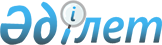 Об утверждении Правил о дополнительном регламентировании проведения собраний, митингов, шествий, пикетов и демонстраций
					
			Утративший силу
			
			
		
					Решение маслихата Костанайского района Костанайской области от 6 июня 2016 года № 30. Зарегистрировано Департаментом юстиции Костанайской области 5 июля 2016 года № 6530. Утратило силу - решением маслихата Костанайского района Костанайской области от 17 июля 2020 года № 545
      Сноска. Утратило силу - решением маслихата Костанайского района Костанайской области от 17.07.2020 № 545 (вводится в действие по истечении десяти календарных дней после дня его первого официального опубликования).

      В соответствии со статьей 10 Закона Республики Казахстан от 17 марта 1995 года "О порядке организации и проведения мирных собраний, митингов, шествий, пикетов и демонстраций в Республике Казахстан", статьей 6 Закона Республики Казахстан от 23 января 2001 года "О местном государственном управлении и самоуправлении в Республике Казахстан" Костанайский районный маслихат РЕШИЛ:

      1. В целях дополнительного регламентирования порядка проведения собраний, митингов, шествий, пикетов и демонстраций утвердить прилагаемые Правила о дополнительном регламентировании проведения собраний, митингов, шествий, пикетов и демонстраций.

      2. Настоящее решение вводится в действие по истечении десяти календарных дней после дня его первого официального опубликования.
      Руководитель государственного

      учреждения "Отдел внутренней

      политики" акимата Костанайского

      района

      ___________________ А. Суинова Правила о дополнительном регламентировании проведения собраний, митингов, шествий, пикетов и демонстраций
      1. О проведении собрания, митинга, шествия, пикета или демонстрации подается заявление в местный исполнительный орган района (далее - акимат Костанайского района).

      2. Заявления о проведении собрания, митинга, шествия, пикета или демонстрации подают уполномоченные трудовых коллективов, общественных объединений или отдельных групп граждан Республики Казахстан, достигшие восемнадцатилетнего возраста.

      3. Заявление о проведении собрания, митинга, шествия, пикета или демонстрации подается в письменной форме не позднее чем за десять дней до намеченной даты их проведения. В заявлении указываются цель, форма, место проведения мероприятия или маршруты движения, время его начала и окончания, предполагаемое количество участников, фамилии, имена, отчества уполномоченных (организаторов) и лиц, ответственных за соблюдение общественного порядка, место их жительства и работы (учебы), дата подачи заявления. Срок подачи заявления исчисляется со дня его регистрации в акимате Костанайского района.

      4. Акимат Костанайского района рассматривает заявление и сообщает уполномоченным (организаторам) о принятом решении не позднее, чем за пять дней до времени проведения мероприятия, указанного в заявлении.

      5. В случае несоблюдения требований пункта 3 настоящих Правил при подаче заявления о проведении мирных собраний, митингов, шествий, пикетов и демонстраций акиматом Костанайского района дается официальный ответ разъяснительного характера с предложением устранить допущенные нарушения путем подачи нового заявления. Сроки рассмотрения нового заявления исчисляются со дня его регистрации.

      6. Акимат Костанайского района в целях обеспечения прав и свобод других лиц, общественной безопасности, а также нормального функционирования транспорта, объектов инфраструктуры, сохранности зеленых насаждений и малых архитектурных форм при необходимости предлагает обратившимся с заявлением иные время и место проведения мероприятия.

      7. Определить места проведения собраний и митингов согласно приложению 1 к настоящим Правилам.

      8. Определить маршруты проведения шествий и демонстраций согласно приложению 2 к настоящим Правилам.

      9. Собрания, митинги, шествия, пикеты и демонстрации, а также выступления их участников проводятся в соответствии с целями, указанными в заявлении, в определенные сроки и в обусловленном месте.

      10. При проведении собраний, митингов, шествий, пикетов, демонстраций уполномоченным (организаторам), а также иным участникам необходимо соблюдать общественный порядок.

      11. Организаторами и участниками мероприятия не допускается:

      1) препятствование движению транспорта и пешеходов;

      2) создание помех для бесперебойного функционирования объектов инфраструктуры населенного пункта;

      3) установление юрт, палаток, иных временных сооружений без согласования с акиматом Костанайского района;

      4) вмешательство в любой форме в деятельность представителей государственных органов, обеспечивающих общественный порядок при проведении мероприятий;

      5) нанесение ущерба зеленым насаждениям, малым архитектурным формам;

      6) иметь при себе холодное, огнестрельное и иное оружие, а также специально подготовленные или приспособленные предметы, которые могут быть использованными против жизни и здоровья людей, для причинения материального ущерба гражданам и собственности юридических лиц;

      7) участие в состоянии алкогольного и наркотического опьянения.

      12. В местах проведения собрания, митинга, шествия, пикета или демонстрации не допускается:

      1) распитие алкогольных напитков, употребление наркотических средств, психотропных веществ, их аналогов, прекурсоров;

      2) использование транспарантов, лозунгов, иных материалов (визуальных, аудио/видео), а также публичные выступления, содержащие призывы к нарушению общественного порядка, совершению преступлений, а также оскорбления.

      13. Пикеты проводятся в соответствии с целями, указанными в заявлении, в определенные сроки и обусловленном месте.

      14. В целях обеспечения общественного порядка и безопасности участников пикета:

      1) участникам различных одиночных пикетов необходимо располагаться в пределах прямой видимости;

      2) акимат Костанайского района может разрешить проведение в один и тот же день и время, на одном и том же объекте не более трех одиночных пикетов;

      3) при пикетировании разрешается располагаться упикетируемого объекта, использовать средства наглядной агитации, выкрикивать краткие лозунги, слоганы по теме пикета.

      15. В случае определения иной формы продолжения пикета (митинг, собрание, шествие, демонстрация) необходимо получение в установленном порядке разрешения акимата Костанайского района.
      16. Собрания, митинги, шествия, пикеты и демонстрации прекращаются по требованию представителя акимата Костанайского района в случаях когда:
      1) не было подано заявление;
      2) нарушен порядок их проведения, предусмотренный статьями 7, 8 Закона Республики Казахстан от 17 марта 1995 года "О порядке организации и проведения мирных собраний, митингов, шествий, пикетов и демонстраций в Республики Казахстан".

      Сноска. Пункт 16 – в редакции решения маслихата Костанайского района Костанайской области от 25.12.2017 № 213 (вводится в действие по истечении десяти календарных дней после дня его первого официального опубликования).

      17. В случае отказа от выполнения законных требований представителя акимата Костанайского района по его указанию органами внутренних дел принимаются необходимые меры по прекращению собрания, митинга, шествия, пикетирования и демонстрации.

      18. Лица, нарушившие установленный порядок организации и проведения собраний, митингов, шествий, пикетов и демонстраций несут ответственность в соответствии с законодательством Республики Казахстан.

      19. Материальный ущерб, причиненный во время проведения собраний, митингов, шествий, пикетов и демонстраций их участниками гражданам, общественным объединениям, государству, подлежит возмещению в установленном законом порядке.

      20. Все дополнительные затраты места проведения собрания, митинга, шествия, пикета и демонстрации, в том числе по охране общественного порядка, предоставлению помещений, санитарной очистке, освещению и техническому оснащению, возмещаются их организаторами.

 Места проведения собраний и митингов
      Сноска. Приложение 1 – в редакции решения маслихата Костанайского района Костанайской области от 12.03.2020 № 500 (вводится в действие по истечении десяти календарных дней после дня его первого официального опубликования).

 Маршруты проведения шествий и демонстраций
      Сноска. Приложение 2 – в редакции решения маслихата Костанайского района Костанайской области от 12.03.2020 № 500 (вводится в действие по истечении десяти календарных дней после дня его первого официального опубликования).


					© 2012. РГП на ПХВ «Институт законодательства и правовой информации Республики Казахстан» Министерства юстиции Республики Казахстан
				
      Председатель внеочередной

      сессии Костанайского

      районного маслихата

В. Черненко

      Секретарь Костанайского

      районного маслихата

А. Досжанов
Утверждены
решением маслихата
от 6 июня 2016 года № 30Приложение 1
к Правилам о дополнительном
регламентировании проведения
собраний, митингов, шествий,
пикетов и демонстраций
№ п/п
Наименование населенного пункта
Места проведения собраний и митингов
1
город Тобыл
Площадь по улице Заречной
2
город Тобыл
Площадь на пересечении улиц Строительная и МеханизаторовПриложение 2
к Правилам о дополнительном
регламентировании проведения
собраний, митингов, шествий,
пикетов и демонстраций
№
Наименование населенного пункта
Маршруты проведения шествий и демонстраций
1
город Тобыл
улица Механизаторов - улица Заречная (от начала улицы Целинной вдоль улицы Механизаторов с переходом на улицу Заречную)
2
город Тобыл
улица Строительная - улица Механизаторов (от пересечения улицы Калабаева и микрорайона Водник до пересечения улиц Строительная и Механизаторов)